Unit 2: Quadratics Part 2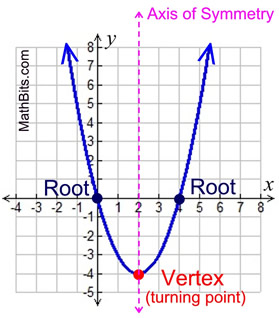 By the end of the unit students will be able to:Identify types of numbers based on the number system.Identify and simplify using complex numbers.Solve quadratic equations by using the quadratic formula.Solve quadratic equations by completing the square.Use various methods to solve quadratic equations.DayDate		LessonAssignment1MondayFeb. 6th Number System and Intro to Complex Numbers HW 2-12TuesdayFeb. 7th Complex NumbersHW 2-23WednesdayFeb. 8th Quadratic Formula and Discriminant HW 2-34ThursdayFeb. 9th Review and Quiz5Friday Feb. 10th Completing the Square**Early Release Day**HW 2-56MondayFeb. 13th Completing the SquareHW 2-67TuesdayFeb. 14th Review for testStudy and complete review sheet!!8Wednesday Feb. 15th Unit 2 TestUnit 3 Placemat